                                                               ΕΡΤ Α.Ε.ΤΜΗΜΑ ΔΙΕΘΝΩΝ ΤΗΛΕΟΠΤΙΚΩΝ ΕΚΠΟΜΠΩΝΔΟΡΥΦΟΡΙΚΟ ΠΡΟΓΡΑΜΜΑ            Εβδομαδιαίο    πρόγραμμα  03/12/16 -  09/12/16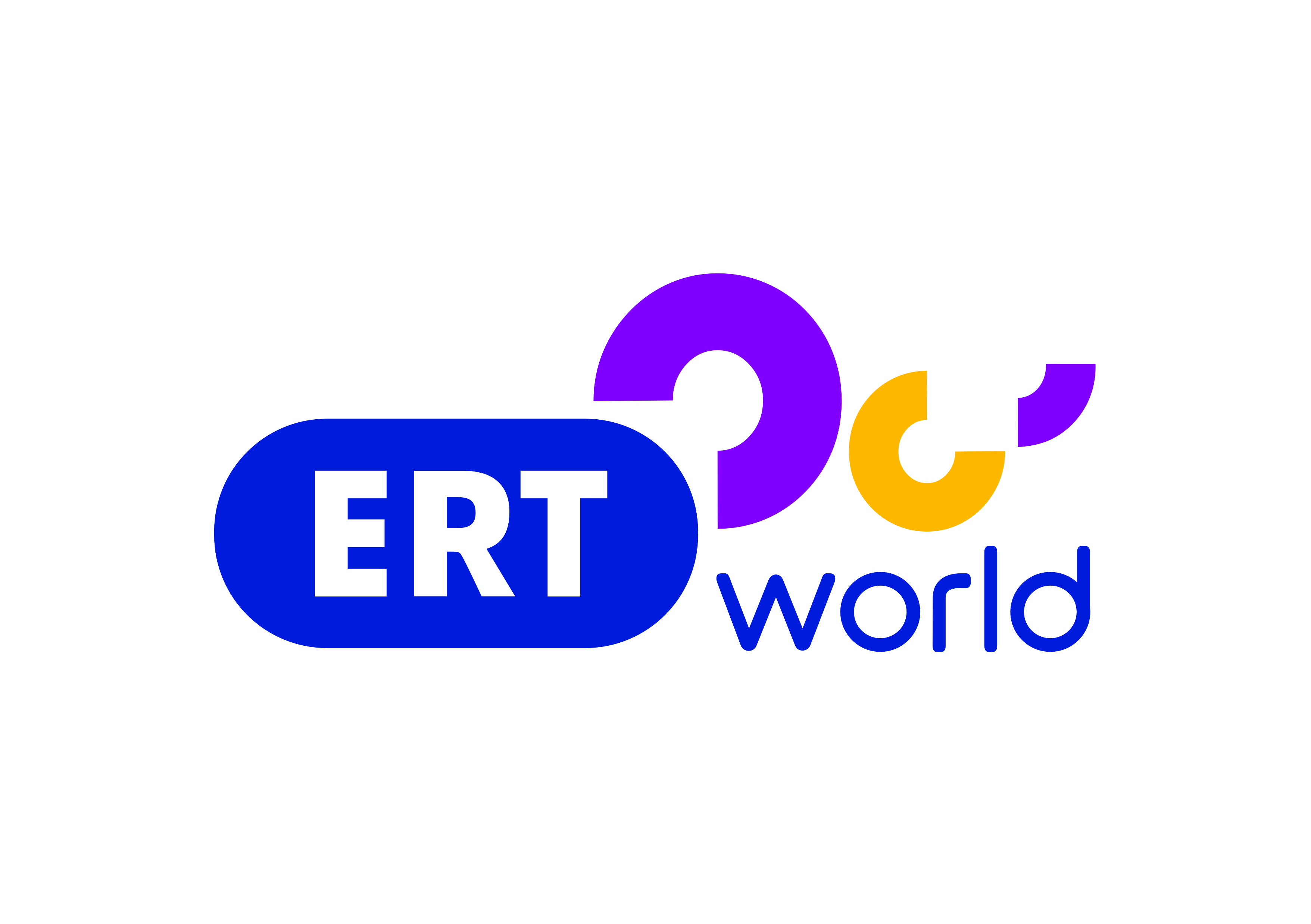  Σύνθεση και Ροή Προγράμματος                                ΣΑΒΒΑΤΟ   03/1207.00             ΠΡΩΙΝΗ ΖΩΝΗ10.10            ΔΙΑΣΠΟΡΑ11.40            ΣΑΝ ΣΗΜΕΡΑ  ΤΟΝ 20ο ΑΙΩΝΑ12.00              ΔΕΛΤΙΟ ΕΙΔΗΣΕΩΝ12.30           ΕΠΤΑ13.30            20ος   ΑΙΩΝΑΣ  ΕΠΙΛΟΓΕΣ 13.50           ΤΑΞΙΔΕΥΟΝΤΑΣ ΜΕ ΤΗ ΜΑΓΙΑ ΤΣΟΚΛΗ15.00             ΔΕΛΤΙΟ ΕΙΔΗΣΕΩΝ16.00            ΑΝΤΙΔΡΑΣΤΗΡΙΟ17.00             ΜΝΗΜΕΣ ΧΑΡΑΣ  (ΟΤΑΝ Η ΕΛΛΑΔΑ ΜΕΓΑΛΩΝΕ)18.00            Η ΕΠΟΧΗ ΤΩΝ ΕΙΚΟΝΩΝ   19.00            ΑΠΟ ΑΓΚΑΘΙ ΡΟΔΟ   20.00            Η ΜΗΧΑΝΗ ΤΟΥ ΧΡΟΝΟΥ   20.45              ΚΕΝΤΡΙΚΟ ΔΕΛΤΙΟ ΕΙΔΗΣΕΩΝ  22.00            ΣΤΗΝ ΥΓΕΙΑ ΜΑΣ---------------------------------------------------------------------------------------------------------01.00            ΔΙΑΣΠΟΡΑ           02.30            ΑΝΤΙΔΡΑΣΤΗΡΙΟ03.30            Η ΕΠΟΧΗ ΤΩΝ ΕΙΚΟΝΩΝ   04.30            ΑΠΟ ΑΓΚΑΘΙ ΡΟΔΟ  05.30            Η ΜΗΧΑΝΗ ΤΟΥ ΧΡΟΝΟΥ06.30            ΜΝΗΜΕΣ ΧΑΡΑΣ  (ΟΤΑΝ Η ΕΛΛΑΔΑ ΜΕΓΑΛΩΝΕ) 07.40           ΣΑΝ ΣΗΜΕΡΑ ΤΟΝ   20Ο ΑΙΩΝΑ                                     ΚΥΡΙΑΚΗ     04/1208.00           ΘΕΙΑ ΛΕΙΤΟΥΡΓΙΑ  10.30           ΦΩΤΕΙΝΑ ΜΟΝΟΠΑΤΙΑ  11.30           ΣΤΗΝ ΚΟΥΖΙΝΑ ΤΩΝ ΜΕΤΑΝΑΣΤΩΝ12.00            ΔΕΛΤΙΟ ΕΙΔΗΣΕΩΝ           13.00           ΤΟ ΑΛΑΤΙ ΤΗΣ ΓΗΣ  15.00             ΔΕΛΤΙΟ ΕΙΔΗΣΕΩΝ           16.00            ΕΡΤ report17.00           24 ΩΡΕΣ ΕΛΛΑΔΑ18.00           ΧΩΡΙΣ ΕΡΩΤΗΣΗ18.30           ΕΙΚΑΣΤΙΚΟΙ19.00           ART WEEK  20.00            28 ΦΟΡΕΣ ΕΥΡΩΠΗ 20.45              ΚΕΝΤΡΙΚΟ ΔΕΛΤΙΟ ΕΙΔΗΣΕΩΝ           21.30            ΣΤΗΝ ΥΓΕΙΑ ΜΑΣ----------------------------------------------------------------------------------------------00.30            ΤΟ ΑΛΑΤΙ ΤΗΣ ΓΗΣ          02.30            ΦΩΤΕΙΝΑ ΜΟΝΟΠΑΤΙΑ  03.30            ΣΤΗΝ ΚΟΥΖΙΝΑ ΤΩΝ ΜΕΤΑΝΑΣΤΩΝ  04.00             ΕΡΤ report05.00             28 ΦΟΡΕΣ ΕΥΡΩΠΗ                                     ΔΕΥΤΕΡΑ   05/12
06.00              ΔΕΛΤΙΟ ΕΙΔΗΣΕΩΝ  07.00              ΠΡΩΙΝΗ  ΖΩΝΗ07.30             ΔΕΛΤΙΟ EURONEWS08.05              ΠΡΩΙΝΗ   ΖΩΝΗ10.00              ΕΡΤ ΕΝΗΜΕΡΩΣΗ12.00              ΔΕΛΤΙΟ ΕΙΔΗΣΕΩΝ  13.00              ΔΙΓΑΜΜΑ14.00            ΑΓΡΟWEEK
15.00             ΔΕΛΤΙΟ ΕΙΔΗΣΕΩΝ 16.00             ΣΤΑΣΗ ΕΡΤ 17.30             Η ΖΩΗ ΜΟΥ , Η ΥΓΕΙΑ ΜΟΥ18.00             ΔΕΛΤΙΟ ΕΙΔΗΣΕΩΝ18.15             ΑΙΘΟΥΣΑ ΣΥΝΤΑΞΗΣ 20.00           ΕΚΠΟΜΠΗ EURONEWS20.30           O ΚΑΙΡΟΣ ΣΤΗΝ ΩΡΑ ΤΟΥ20.45            ΚΕΝΤΡΙΚΟ ΔΕΛΤΙΟ ΕΙΔΗΣΕΩΝ22.00           ΠΟΛΙΤΙΣΤΙΚΟ ΔΕΛΤΙΟ22.15            ΕΡΤ  FOCUS00.00            ΕΙΔΗΣΕΙΣ00.30            ΕΠΙΚΟΙΝΩΝΙΑ --------------------------------------------------------------------------------02.00           ΣΤΑΣΗ ΕΡΤ03.30           ΑΙΘΟΥΣΑ ΣΥΝΤΑΞΗΣ                             05.10            ΑΓΡΟWEEK                                         ΤΡΙΤΗ        06/1206.00              ΔΕΛΤΙΟ ΕΙΔΗΣΕΩΝ  07.00              ΠΡΩΙΝΗ  ΖΩΝΗ07.30             ΔΕΛΤΙΟ EURONEWS08.05              ΠΡΩΙΝΗ   ΖΩΝΗ10.00              ΕΡΤ ΕΝΗΜΕΡΩΣΗ12.00              ΔΕΛΤΙΟ ΕΙΔΗΣΕΩΝ  13.00              ΑΠΟ ΑΓΚΑΘΙ ΡΟΔΟ  14.00            ΑNTIΔΡΑΣΤΗΡΙΟ 
15.00              ΔΕΛΤΙΟ ΕΙΔΗΣΕΩΝ 16.00             ΣΤΑΣΗ ΕΡΤ 17.30             Η ΖΩΗ ΜΟΥ , Η ΥΓΕΙΑ ΜΟΥ18.00              ΔΕΛΤΙΟ ΕΙΔΗΣΕΩΝ18.15             ΑΙΘΟΥΣΑ ΣΥΝΤΑΞΗΣ 20.00           ΕΚΠΟΜΠΗ EURONEWS20.30           O ΚΑΙΡΟΣ ΣΤΗΝ ΩΡΑ ΤΟΥ20.45            ΚΕΝΤΡΙΚΟ ΔΕΛΤΙΟ ΕΙΔΗΣΕΩΝ 22.00           ΠΟΛΙΤΙΣΤΙΚΟ ΔΕΛΤΙΟ22.15            ΕΙΔΙΚΕΣ ΑΠΟΣΤΟΛΕΣ23.15            ΕΠΙΚΟΙΝΩΝΙΑ---------------------------------------------------------------------------00.45          ΑΠΟ ΑΓΚΑΘΙ ΡΟΔΟ  01.45          ΑΝΤΙΔΡΑΣΤΗΡΙΟ  02.45           ΣΤΑΣΗ ΕΡΤ04.15          ΑΙΘΟΥΣΑ ΣΥΝΤΑΞΗΣ                               ΤΕΤΑΡΤΗ   07/1206.00              ΔΕΛΤΙΟ ΕΙΔΗΣΕΩΝ  07.00              ΠΡΩΙΝΗ  ΖΩΝΗ10.00              ΕΡΤ ΕΝΗΜΕΡΩΣΗ12.00              ΔΕΛΤΙΟ ΕΙΔΗΣΕΩΝ  13.00             ΜΝΗΜΕΣ ΧΑΡΑΣ  (ΟΤΑΝ Η ΕΛΛΑΔΑ ΜΕΓΑΛΩΝΕ)   14.00             ΕΚ ΤΟΥ ΠΛΗΣΙΟΝ15.00             ΔΕΛΤΙΟ ΕΙΔΗΣΕΩΝ 16.00             ΣΤΑΣΗ ΕΡΤ 17.30             Η ΖΩΗ ΜΟΥ , Η ΥΓΕΙΑ ΜΟΥ18.00             ΔΕΛΤΙΟ ΕΙΔΗΣΕΩΝ18.15            ΑΙΘΟΥΣΑ ΣΥΝΤΑΞΗΣ 19.45             ΚΕΝΤΡΙΚΟ ΔΕΛΤΙΟ ΕΙΔΗΣΕΩΝ 21.00           ΕΠΙΚΟΙΝΩΝΙΑ 22.30           ΠΥΡΓΟΣ ΑΘΗΝΩΝ 23.00           ΑΡΧΑΙΩΝ ΔΡΑΜΑ --------------------------------------------------------------------------------------------00.00          ΜΝΗΜΕΣ ΧΑΡΑΣ  (ΟΤΑΝ Η ΕΛΛΑΔΑ ΜΕΓΑΛΩΝΕ)   01.00          ΕΚ ΤΟΥ ΠΛΗΣΙΟΝ02.00          ΣΤΑΣΗ ΕΡΤ03.30          ΑΙΘΟΥΣΑ ΣΥΝΤΑΞΗΣ05.10         Η ΖΩΗ ΜΟΥ Η ΥΓΕΙΑ ΜΟΥ05.40          ΣΑΝ ΣΗΜΕΡΑ ΤΟΝ 20ο ΑΙΩΝΑ                                ΠΕΜΠΤΗ   08/1206.00             ΔΕΛΤΙΟ ΕΙΔΗΣΕΩΝ  07.00             ΠΡΩΙΝΗ  ΖΩΝΗ10.00             ΕΡΤ ΕΝΗΜΕΡΩΣΗ12.00             ΔΕΛΤΙΟ ΕΙΔΗΣΕΩΝ  13.00             24 ΩΡΕΣ ΕΛΛΑΔΑ 14.00           ΦΩΤΕΙΝΑ ΜΟΝΟΠΑΤΙΑ 
15.00             ΔΕΛΤΙΟ ΕΙΔΗΣΕΩΝ 16.00             ΣΤΑΣΗ ΕΡΤ 17.30             Η ΖΩΗ ΜΟΥ , Η ΥΓΕΙΑ ΜΟΥ18.00             ΔΕΛΤΙΟ ΕΙΔΗΣΕΩΝ18.15             ΑΙΘΟΥΣΑ ΣΥΝΤΑΞΗΣ 20.00            ΕΚΠΟΜΠΗ EURONEWS20.30            O ΚΑΙΡΟΣ ΣΤΗΝ ΩΡΑ ΤΟΥ20.45             ΚΕΝΤΡΙΚΟ ΔΕΛΤΙΟ ΕΙΔΗΣΕΩΝ 22.00            ΠΟΛΙΤΙΣΤΙΚΟ ΔΕΛΤΙΟ22.15            ΕΠΙΚΟΙΝΩΝΙΑ ------------------------------------------------------------------------------23.45            24 ΩΡΕΣ ΕΛΛΑΔΑ00.45            ΦΩΤΕΙΝΑ ΜΟΝΟΠΑΤΙΑ 01.45            ΣΤΑΣΗ ΕΡΤ03.15            ΑΙΘΟΥΣΑ ΣΥΝΤΑΞΗΣ 05.00            Η ΖΩΗ ΜΟΥ Η ΥΓΕΙΑ ΜΟΥ05. 35           ΣΑΝ ΣΗΜΕΡΑ ΤΟΝ 20ο ΑΙΩΝΑ                                  ΠΑΡΑΣΚΕΥΗ            09/12
06.00             ΔΕΛΤΙΟ ΕΙΔΗΣΕΩΝ  07.00             ΠΡΩΙΝΗ  ΖΩΝΗ07.30             ΔΕΛΤΙΟ EURONEWS08.05             ΠΡΩΙΝΗ   ΖΩΝΗ10.00             ΕΡΤ ΕΝΗΜΕΡΩΣΗ12.00             ΔΕΛΤΙΟ ΕΙΔΗΣΕΩΝ  13.00             ALLERT 3 14.00            ΜΙΛΑΜΕ ΕΛΕΥΘΕΡΑ 
15.00             ΔΕΛΤΙΟ ΕΙΔΗΣΕΩΝ 16.00             ΣΤΑΣΗ ΕΡΤ 17.30             H ΖΩΗ ΜΟΥ , Η ΥΓΕΙΑ ΜΟΥ18.00             ΔΕΛΤΙΟ ΕΙΔΗΣΕΩΝ 18.15             ΑΙΘΟΥΣΑ ΣΥΝΤΑΞΗΣ 19.00             ΚΕΝΤΡΙΚΟ ΔΕΛΤΙΟ ΕΙΔΗΣΕΩΝ 20.00            ΕΠΙΚΟΙΝΩΝΙΑ21.30            ΕΠΩΝΥΜΩΣ 22.30            ΑΛΗΘΙΝΑ ΣΕΝΑΡΙΑ23.30           ΣΑΝ ΣΗΜΕΡΑ ΤΟΝ 20ο ΑΙΩΝΑ 23.45           20ος ΑΙΩΝΑΣ ΕΠΙΛΟΓΕΣ  ----------------------------------------------------------------------------00.00            ALLERT 3 01.00            ΜΙΛΑΜΕ ΕΛΕΥΘΕΡΑ  02.00            ΣΤΑΣΗ ΕΡΤ                            03.30            ΑΙΘΟΥΣΑ ΣΥΝΤΑΞΗΣ04.15             ΕΠΙΚΟΙΝΩΝΙΑ  05.45            ΑΛΗΘΙΝΑ ΣΕΝΑΡΙΑ06.45            ΣΑΝ ΣΗΜΕΡΑ ΤΟΝ 20ο ΑΙΩΝΑ